ALIMENTATION DURABLE 2020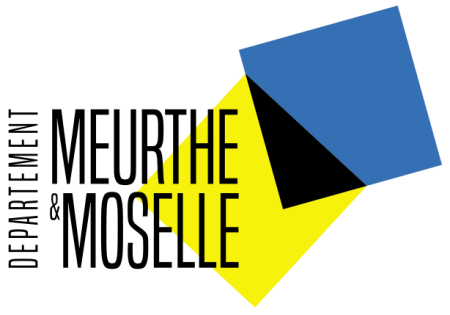 CANDIDATURE A LA PROGRAMMATION 2020 (octobre- décembre)  Le partage, la solidarité : les deux piliers d’une alimentation saine et durable ?Direction de l’Appui aux Territoires et de l’Environnement 48 Esplanade Jacques Baudot CO 900 19 54035 NANCY CEDEX Dossier suivi par :Anaïs STREIT03 83 94 50 65astreit@departement54.frFiche d’inscriptionPrésentation du porteur de l’actionNom de la structure : …………………………………………………………………………………………………………………….NOM & Prénom du responsable : ………………………………………………………………………………………………….Adresse : …………………………………………………………………………………………………………………………..…………………………………………………………………………………………………………………….………..…………………………………….Mail : ………………………………………………………………………………………………………………………………………………Téléphone : …………………………………………………………………………………………………………………………………….Partenaire(s) de l’action, le cas échant :……………………………………………………………………………………………………………………………………………………………………………………………………………………………………………………………………………………………………………………………………………………………………………………………………………………………………………………………………..Présentation de l’action proposée en lien avec l’alimentation durableNom de l’action (tel qu’il pourra être communiqué sur les supports de communication) : ………………………………………………………………………………………………………………………………………………………..………………………………………………………………………………………………………………………………………………………..L’action est-elle en lien avec un ou des événement(s) existants (listés dans l’appel à manifestation) ?Oui		Non	Si oui, le(s)quel(s) ? …………………………………………………………………………………………………………………………………………………………………………………………………………………………………………………………………………………Description de l’action et des objectifs visés, lien avec la thématique « Le partage, la solidarité : les deux piliers d’une alimentation saine et durable ? »………………………………………………………………………………………………………………………………………………………………………………………………………………………………………………………………………………………………………………………………………………………………………………………………………………………………………………………………………………………………………………………………………………………………………………………………………………………………………………………………………………………………………………………………………………………………………………………………………………………………………………………………………………………………………………………………………………………………………………………………………………………………………………………………………………………………………………………………………………………………………………………………………………………………………………………………………………………………………………………………………………………………………………………………………………………Informations pratiques :  Ces informations seront précisées et/ou confirmées auprès de vous avant le lancement de la communication Date : Lieu : Horaires : Public visé : 	Tout public 		Public de mon organisation uniquement Cette action est-elle payante pour le public ? 		OUI 		NON Autre(s) information(s) à préciser :……………………………………………………………………………………………………………………………………………………………………………………………………………………………………………………………………………………………………………………………………………………………………………………………………………………………………………………………………..……………………………………………………………………………………………………………………………………………………..Besoins pour la mise en œuvre de l’actionAvez-vous besoin d’un accompagnement matériel, technique et/ou logistique pour mettre en place votre action ? OUI			      NONSi oui, le(s)quel(s) ? ……………………………………………………………………………………………………………………………………………………………………………………………………………………………………………………………………………………………………………………………………………………………………………………………………………………………………………………………………..………………………………………………………………………………………………………………………………………………………………………………………………………………………………………………………………………………………………………………DiversAvez-vous d’autres idées, remarques, souhaits pour cette thématique alimentation durable ? ……………………………………………………………………………………………………………………………………………………………………………………………………………………………………………………………………………………………………………………………………………………………………………………………………………………………………………………………………..………………………………………………………………………………………………………………………………………………………………………………………………………………………………………………………………………………………………………………Je soussigné(e) ……………………………………………………………………………………………………………................déclare avoir pris connaissance des engagements et des conditions de participation à la programmation 2020 sur l’alimentation durableFait à …………………………………, le ………………………………………… 2020SignaturePrécédée de la mention « lu et approuvé – bon pour accord »Pour vous inscrire, merci de compléter et de renvoyer cette fiche avant le 5 juillet 2020par mail à Anaïs STREITChargée de mission économie circulaire alimentaireastreit@departement54.fr – 03 83 94 50 65